Частное общеобразовательное учреждение – средняя общеобразовательная школа «Развитие» г. АрмавираГ.А. Матюшкина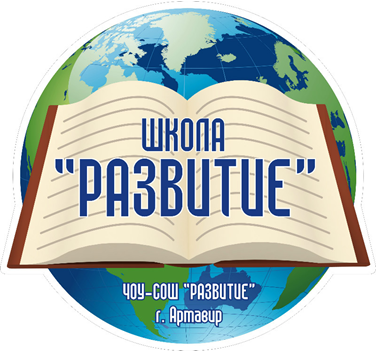 ТЕТРАДЬдля проверочных работпо литературеучени__ 8 класса_____________________________(из опыта работы пилотной школы)Система развивающего обучения Д.Б. Эльконина – В.В. Давыдова2014 – 2015 учебный годДорогой друг!Начинается новый этап твоей школьной жизни, новый год жизни в системе РО.Тебе предстоит много испытаний, радостных, интересных событий, будут и трудности, и проблемы. Главное – вовремя определить, что у тебя получается, а в чём ты испытываешь затруднения. И поможет тебе в этом ТЕТРАДЬ. Она станет твоим ориентиром в мире знаний, в ней ты будешь строить собственные траектории изучения предмета.Начинается тетрадь со Стартовой работы, ты выясняешь, с каким багажом пришел ты в новый учебный год, что у тебя получается легко и гладко, а что нужно повторить. Также со Стартовой работы начинается твой путь на целый учебный год, по новым, неизвестным еще тебе заданиям Стартовой работы ты составишь Карту Знаний, по которой будешь продвигаться вперед, к новым вершинам. В течение учебного года ты выполняешь проверочные работы по различным темам, закрепляя изученный в новом учебном году материал. И наконец – Итоговая работа, с помощью которой ты сможешь определить свой знаниевый прирост за год. Конечно же, есть в тетради место и для творческих работ – сочинений на различные темы.  В самостоятельной проверке заданий тебе помогут оценочные листы к каждой работе, а также нормы оценивания сочинений, помещенные в конце тетради.         Выполняя в этой тетради проверочные работы, ты сможешь проверять свои знания и самостоятельно отслеживать и контролировать свои результаты.Удачи тебе!стартовая диагностическая работаЦели: выявление остаточных знаний и способов действия за курс 7 класса;подготовка к практической коррекционной работе (составление маршрута коррекции);определение границ знания и незнания;планирование работы по предмету в течение нового учебного года (составление Карты Знаний)планируемые результаты изучения литературы в 7 классеВ результате изучения литературы в 7 классе ученик должен1) при работе в позиции «читателя-критика»: – знать и понимать тексты художественной литературы XIX века, а также основные факты жизни и творчества А. Пушкина, М. Лермонтова, М. Ломоносова, Н. Некрасова, Г. Державина, Н. Гоголя, Ф. Тютчева, А. Фета, И. Гёте, Г. Гейне, Ф.-М. Вольтера, Ж.-Ж. Руссо, М. Сервантеса, Ж.-Б. Мольера, Д. Дефо, Дж. Свифта и других русских и зарубежных писателей;– ориентироваться в мировом литературном процессе (знать этапы развития мировой литературы: античность, средние века, Возрождение, Просвещение);– выявлять тему и идею произведения;– выявлять особенности внутреннего мира героев в оценке рассказчика и автора в эпическом тексте, в оценке автора в драматическом тексте, настроение лирического героя в лирическом тексте и обосновывать свое понимание текста произведения;– определять род, жанр, композицию произведения;– выражать свое отношение к прочитанному;– создавать устные и письменные литературно-критические высказывания;– выразительно читать эпические, лирические и драматические тексты;2) при работе в позиции «автора»:– самостоятельно ставить художественную задачу внутри заданной темы и выбирать выразительные средства ее решения;– создавать произведения разных жанров (стихотворения, инсценировки, стилизации);3) при работе в позиции «теоретика»:– иметь представление о литературе как искусстве слова и позициях «автора», «читателя», «критика», «теоретика»;– иметь представление об отношениях автора и читателя, о соотношении авторской и читательской точек зрения;– иметь представление об этапах развития мировой литературы, о родо-видовых особенностях произведения;– иметь представление об особенностях героев и рассказчиков в различных родах и жанрах литературы.УРОКИ ВНЕКЛАССНОГО ЧТЕНИЯДля сдачи зачёта ОБЯЗАТЕЛЬНО ведение ЧИТАТЕЛЬСКОГО ДНЕВНИКА!ВХОДНАЯ ПРОВЕРОЧНАЯ РАБОТАЦели: контроль знаний и способов действия на конец фазы запуска за  курс 1- 7 классов (по итогам совместной и индивидуальной коррекционной работы); обеспечение условий для дальнейшей успешной работы по предметусочиненияЦели: развитие речи; формирование умения работать в позициях «автора-художника» (создавать художественные тексты), «публициста» (размышлять о жизни, высказывать свое мнение о значимых для подростка проблемах) и читателя-критика (создавать письменные высказывания-отзывы о произведениях художественной литературы)сочинение 1голуби и вороныСОЧИНЕНИЕ 2Какие черты идеального героя романтизма мне близки?СОЧИНЕНИЕ 3 ЗАЧЕТНАЯ РАБОТА ПО КОМЕДИИ А.С. ГРИБОЕДОВА «ГОРЕ ОТ УМА»СОЧИНЕНИЕ 4 АНАЛИЗ СТИХОТВОРЕНИЯ А.С. ПУШКИНА «ЗОРЮ БЬЮТ…»СОЧИНЕНИЕ 5 ИНСЦЕНИРОВКА ГЛАВ РОМАНА А.С. ПУШКИНА «КАПИТАНСКАЯ ДОЧКА»СОЧИНЕНИЕ 6ПО РОМАНУ А.С. ПУШКИНА «ЕВГЕНИЙ ОНЕГИН»СОЧИНЕНИЕ 7 РАЗГОВОР ЗА СТЕНОЙСОЧИНЕНИЕ 8 АНАЛИЗ СТИХОТВОРЕНИЯ М.Ю. ЛЕРМОНТОВАСОЧИНЕНИЕ 9 ПО ПОЭМЕ М.Ю. ЛЕРМОНТОВА «МЦЫРИ»СОЧИНЕНИЕ 10 ВОСПОМИНАНИЯ СТАРОЙ ОБУВИСОЧИНЕНИЕ 11 ПО РОМАНУ М.Ю. ЛЕРМОНТОВА «ГЕРОЙ НАШЕГО ВРЕМЕНИ»СОЧИНЕНИЕ 12 ПО КОМЕДИИ Н.В. ГОГОЛЯ «ГОРЕ ОТ УМА»СОЧИНЕНИЕ 13 ПО ПОЭМЕ Н.В. ГОГОЛЯ «МЕРТВЫЕ ДУШИ»СОЧИНЕНИЕ 14по одному из произведений Островского, Лескова, Салтыкова-Щедрина, Достоевского СОЧИНЕНИЕ 15 НЕЧАЯННЫЙ СВИДЕТЕЛЬ (пьеса)СОЧИНЕНИЕ 16ПО РАССКАЗУ Л.Н. ТОЛСТОГО «ПОСЛЕ БАЛА»СОЧИНЕНИЕ 17 литературно-критический анализ одного из стихотворений Тургенева, Тютчева, Фета, Некрасова, А.К. Толстогоитоговая проверочная работацели: контроль уровня знаний на конец 8 класса; определение уровня готовности к обучению в 9 классе;подготовка к коррекционной работе в конце годасочинение 18чья-то маленькая хитростьСочинение-сЕКРЕТ ДЛЯ БУДУЩЕГО ГОДАРЕФЛЕКСИВНОЕ сочинениеПриложение 1АНАЛИЗ ХУДОЖЕСТВЕННОГО ПРОИЗВЕДЕНИЯСхема анализа лирического (поэтического) произведения Анализ лирического произведения – это один из вариантов сочинения. Как правило, темы такого рода выглядят примерно так: «Стихотворение А.А. Блока «Незнакомка»: восприятие, истолкование, оценка». В самой формулировке заложено то, что необходимо вам сделать для раскрытия идейно-тематического содержания и художественных особенностей лирического произведения: 1) рассказать о своём восприятии произведения; 2) истолковать, то есть приблизиться к авторскому замыслу, разгадать идею, заложенную в произведении; 3) выразить своё эмоциональное отношение к произведению, рассказать о том, что затронуло, удивило вас, обратило ваше внимание. Вот примерная схема анализа лирического произведения. История создания произведения:факты из биографии автора, связанные с созданием поэтического произведения;место произведения в творчестве автора;кому посвящено стихотворение (прототипы и адресаты произведения)Жанр стихотворения. Признаки жанра (жанров).Название произведения (если есть) и его смысл.Образ лирического героя. Его близость автору.Идейно-тематическое содержание:ведущая тема;идея (основная мысль) произведенияразвитие мысли автора (лирического героя)эмоциональная окраска (направленность) произведения и способы её передачиХудожественные особенности:художественные приёмы и их значение;	ключевые слова и образы, связанные с идеей произведения;приёмы звукописи;		наличие/отсутствие деления на строфы;особенности ритмики стихотворения: стихотворный размер, рифмы, рифмовки и их связь с идейным замыслом автора.7. Ваше читательское восприятие произведения.Схема анализа эпического произведения (рассказа, повести …)История создания произведения:факты из биографии автора, связанные с созданием данного произведения. связь произведения с исторической эпохой его создания;место произведения в творчестве автора. Жанр произведения. Признаки жанра (жанров).Название произведения и его смысл.От чьего лица ведётся повествование? Почему? (Зачем?)Тема и идея произведения. Проблематика.Сюжет (сюжетные линии) произведения. Конфликт. Ключевые эпизоды.Система образов произведения:персонажи произведения (главные, второстепенные; положительные, отрицательные);ономастика (особенности имён и фамилий персонажей);поступки персонажей и их мотивация;предметно-бытовые детали, характеризующие персонаж;связь персонажа с общественным окружением;отношение к герою произведения других персонажей;самохарактеристика персонажей;авторское отношение к персонажам и способы его выражения.Композиция произведения: деление текста произведения на части, смысл такого деления;наличие прологов, эпилогов, посвящений и их смысл;наличие вставных эпизодов и лирических отступлений и их смысл;наличие эпиграфов и их смысл;наличие лирических отступлений и их смысл.Как выражена (и выражена ли) авторская позиция? Присутствует ли авторское видение решения поставленных в произведении проблем?Художественные средства, приёмы, раскрывающие идею произведения.Особенности языка произведения.Приложение 2ПРОВЕРКА СОЧИНЕНИЯ (оценочный лист)Приложение 3ПРОВЕРКА ЧТЕНИЯ НАИЗУСТЬ (оценочный лист)способы действийсодержание работыкритериимоя оценкаоценка учителяРабота в позиции теоретика  (знание средств выразительности; знание родов и жанров литературы)Задание 1. Соотнесите понятия 1) и 2)ода, элегия, эпиграмма;ирония, жалобный напев флейты, прославление, колкость, созерцание,  перечисление заслуг, слова «низкого» стиля, эпитеты, сравнения.Напишите короткий рассказ о наиболее понравившемся вам жанре из трех (ода, элегия, эпиграмма).__________________________________________________________________________________________________________________________________________________________________________________________________________________________________________________________________________________________________________________________________________________________________________________________________________________________________________________________________________________________10 баллов  (по 1 баллу за верно соотнесенные жанры и их особенности (всего – 3 балла); 7 баллов за верное объяснение особенностей поэтического жанра)Работа в позиции теоретика (понимание  литературоведческих терминов)Задание 2. Объясни своими словами следующие термины:Прототип ______________________________________________________________________________________________________________________________________________________________Классицизм_____________________________________________________________________________________________________________________________________________________________________________________________________________________________________________Эпоха Возрождения______________________________________________________________________________________________________________________________________________________________Просвещение______________________________________________________________________________________________________________________________________________________________Сентиментализм ______________________________________________________________________________________________________________________________________________________________10 баллов (по 2 балла за верное объяснение каждого термина)Работа в позиции читателя-критика (умение вычитывать текст)Задание 3. Прочитайте статью, выполните задания.И ПРАХОМ СВОИМ…В густом тонкоствольном осиннике я увидел серый в два обхвата пень. Его сторожили выводки тонконогих опят с шершавыми рябоватыми шляпками. На срезе пня мягкою шапкою лежал линялый мох, украшенный тремя или четырьмя кисточками брусники. И здесь же ютились хиленькие всходы ёлочек. У них было всего по две-три лапки и мелкая колючая хвоя. Ёлочки были так слабы, что не могли справиться с трудной борьбой за жизнь и продолжать рост.Тот, кто не растёт, умирает! – таков закон жизни. Этим ёлочкам предстояло умереть, едва народившись. Здесь можно было прорасти, но нельзя выжить.Я сел возле пня и заметил, что одна ёлочка заметно отличается от остальных: она стояла бодро и осанисто посреди пня. Ёлочка была больше своих сестриц, хвоя её была зеленее и гуще, а стволик – ровнее.Я запустил пальцы под рыхлую шапку мха, приподнял её и улыбнулся: «Вот оно в чём дело!»Эта ёлочка ловко устроилась на пеньке. Она веером развернула липкие ниточки корешков, а главный корешок белым шильцем впился в середину пня. Мелкие корешки сосали влагу из мха, а центровой корешок ввинчивался в пень и добывал из него пропитание.Ёлочка долго и трудно будет сверлить пень корешком, пока не доберётся до земли. Ещё несколько лет она будет жить в деревянной рубашке пня, расти из самого сердца того, кто был её родителем и кто даже после смерти своей хранил и вскармливал своё дитя.И когда от пня останется лишь одна труха и сотрутся следы его с земли, там, в глубине, ещё долго будут преть корни родительницы-ели, отдавая молодому деревцу последние соки, сберегая для него капельки влаги, упавшие с травинок и листьев земляники, согревая его в стужу остатним тёплым дыханием прошедшей жизни.Я часто вспоминаю войну. Воспоминания причиняют невыносимую боль, потому что вновь и вновь встают пред моими глазами те, кто пал на поле боя. А ведь были среди погибших и совсем молодые ребята, которые не успели ни жизни как следует увидеть, ни полюбить, ни даже досыта поесть. И каждый раз, размышляя о нашем долге перед погибшими в годы Великой Отечественной войны, я думаю о ёлочке, которая растёт в лесу на пне.(В.П. Астафьев)1. В каком предложении текста сформулирована главная мысль статьи?а)Тот, кто не растёт, умирает! – таков закон жизни.б) И родитель этот даже после смерти своей хранил и вскармливал своё дитя.в) И когда от пня останется одна лишь труха и сотрутся следы его с земли, там, в глубине, ещё долго будут преть корни родительницы-ели, отдавая молодому деревцу последние соки, сберегая для него капельки влаги, упавшие с травинок и листьев земляники, согревая его в стужу остатним тёплым дыханием прошедшей жизни.г) И каждый раз, размышляя о нашем долге перед погибшими в годы Великой Отечественной войны, я думаю о ёлочке, которая растёт на пне.2. Какая характеристика соответствует тексту?1) Художественный текст, повествование.	2) Разговорная речь, рассуждение.3) Публицистический стиль, описание с элементами рассуждения.4) Художественный текст, описание.3. Какой художественный приём использует Виктор Петрович Астафьев?1) Гипербола.2) Сравнение.3) Литота.4) Гротеск.4. Какие синтаксические особенности не характерны для данного текста?1) Использование диалога.2) Использование сложных предложений.3) Использование обращений.4) Использование восклицательных предложений.5.  Как вы понимаете название текста? Запишите свой ответ в форме мини-рассуждения.10 баллов: (по 1 баллу за верное выполнение заданий 1 – 4, 6 баллов за мини-рассуждение)Работа в позиции автора-художника (умение создавать текст заданного жанра)Задание 4.Расскажите о жанре «стихотворение в прозе».Создайте свое стихотворение в прозе на любую из тем: «Осенний лист», «Стрекоза», «Дорога жизни», «Звезды», «Лес», Цветок», «Одинокий путник» или выберите тему самостоятельно.20 баллов ( 5 баллов – за верное понимание особенностей жанра «стихотворения в прозе»; 15 баллов – за правильную стилизацию)Итого:Итого:50 баллов = 100%№ п/павтор, произведениеформа зачётасроки чтения произведений и выполнения заданийотметка учителя о зачёте1Н.В. Гоголь «Тарас Бульба»разбор, восстановление сюжета,рассказ о героях,участие в читательской конференцииСентябрь2А.С. Пушкин. «Маленькие трагедии».письменный отзыв, инсценировкиСентябрь3Н.В. Гоголь «Вий», «Заколдованное место»ответы на вопросы, инсценировки Октябрь 4Марк Твен  «Приключения Тома Сойера»«Приключения Гекльберри Финна»разбор, ответы на вопросы,рассказ о героях,письменный отзывОктябрь  5М.Ю. Лермонтов. Поэма «Песня про царя Ивана Васильевича, молодого опричника и удалого купца Калашникова».выразительное чтение, анализ, отрывок наизустьНоябрьА. и Б. Стругацкие «Понедельник начинается в субботу».письменный отзывДекабрь 6В. Железников. Повесть «Чучело».рассказ о героях, участие в читательской конференцииДекабрь7В. А. Каверин «Два капитана»рассказ о героях, восстановление сюжета,участие в читательской конференцииЯнварь8Джек Лондон Повесть «Белый клык», рассказы «Любовь к жизни», «Белое безмолвие»разбор, анализ фрагментов повести; анализ одного из рассказовФевраль 9В. П. Крапивин «Дети синего фламинго»рассказ о герояхФевраль 10А. Маршалл «Я умею прыгать через лужи»разбор, восстановление сюжета,рассказ о героях,участие в читательской конференцииМарт 11А.С. Грин «Алые паруса»рассказ о героях, участие в читательской конференцииМарт12Л. Кассиль. «Улица младшего сына»письменный отзывАпрель 13В. Богомолов «Иван»письменный отзывАпрель 14Б. Полевой. «Повесть о настоящем человеке».разбор, анализ фрагментов, участие в читательской конференцииМай 15М. Шолохов «Судьба человека»разбор, анализ фрагментов, участие в читательской конференцииМай способы действийСодержание работыкритериимоя оценкаоценка учителяРабота в позиции теоретика (знание культуроло-гических терминов; умение давать развёрнутый ответ на вопрос) Задание 1. Ответьте письменно на вопросы:- Как вы понимаете слово «литература»?_________________________________________________________________- Для чего людям следует её изучать?____________________________________________________________________________________________________________________________________________________________________________________________________________________________________________________________________6 баллов (по 3 б за каждый ответ)Работа в позиции читателя-критика (умение вычитывать настроение ЛГ)Задание 2. Определите настроение лирического героя поэтического текста.Сергей ЕсенинНивы сжаты, рощи голы, От воды туман и сырость. Колесом за сини горы Солнце тихое скатилось. Дремлет взрытая дорога. Ей сегодня примечталось, Что совсем-совсем немного Ждать зимы седой осталось. Ах, и сам я в чаще звонкой Увидал вчера в тумане: Рыжий месяц жеребенком Запрягался в наши сани. 1917-19185 балловРабота в позиции теоретика (знание родов литературы; умение определять род литературного произведения)Задание 3. Запишите задачу каждого из родов литературы:   Роды литературы:1Эпос____________________________________________________________2Лирика__________________________________________________________3Драма __________________________________________________________9 баллов:(по 3 б за ответ)Работа в позиции читателя-критикаили Работа в позиции автора (умение создавать текст заданного жанра)Задание 4. Прочитайте рассказ американского новеллиста О. Генри (приводится в сокращении):Две молодые художницы Сью и Джонси поселились на окраине города.Осенью Джонси тяжело заболела. Доктор сказал, что она выживет, только если сама захочет жить. Но Джонси уже потеряла надежду. "Видишь листья на плюще? Когда упадет последний лист, я умру", - сказала она подруге. Сью посмотрела в окно. Она увидела пустой унылый двор и глухую стену кирпичного дома. Около стены рос старый плющ, и холодное дыхание осени срывало с него последние листья."Какие глупости ты говоришь! Постарайся уснуть", - сказала Сью. Она спустилась этажом ниже, чтобы поделиться с кем-нибудь печалью. Там жил старый художник. В искусстве он считался неудачником. Он все собирался написать шедевр, но даже и не начал его. "Какая глупость умирать оттого, что листья падают с проклятого дерева!" - воскликнул он.На другое утро Джонси шепотом попросила: "Подними штору, я хочу посмотреть". Сью повиновалась. И что же? После проливного дождя и резких порывов ветра на фоне кирпичной стены виднелся один лист плюща, последний! Зеленый у стебелька, желтоватый по краям, он храбро держался на ветках.День прошел, и даже в сумерки они видели, что одинокий лист плюща держится на своем стебельке на фоне кирпичной стены. А потом, с наступлением темноты, опять поднялся северный ветер, и дождь беспрерывно стучал в окна. Как только рассвело, беспощадная Джонси велела снова поднять штору.Лист плюща все еще оставался на месте. Джонси долго лежала, глядя на него. Потом позвала Сью и сказала: "Я была скверной девчонкой. Грешно желать себе смерти. Этот последний лист остался на ветке, чтобы показать мне это".На другой день доктор сказал Сью: "Она вне опасности. Теперь питание и уход - и больше ничего не нужно". В тот же день Сью подошла к кровати, где лежала Джонси, и обняла ее одной рукой вместе с подушкой.- Мне надо кое-что сказать тебе, - начала она. - Мистер Берман (так звали художника) умер сегодня в больнице от воспаления легких. Он болел всего только два дня. Посмотри в окно на последний лист плюща. Тебя не удивляло, что он не дрожит и не шевелится от ветра? Да, милая, это и есть шедевр Бермана - он написал его в ту ночь, когда слетел последний лист". Дайте название рассказу ______________________________________________________Напишите отзыв о прочитанном рассказе или Создайте свой рассказ-новеллу (с быстро развивающимся сюжетом и неожиданным финалом)____________________________________________________________________________________________________________________________________________________________________________________________________________________________________________________________________________________________________________________________________________________________________________________________________________________________________________________________________________________________________________________________________________________________________________________________________________________________________________________________________________________________________________________________________________________________________________________________________________________________________________________________________________________________________________________________________________________________________________________________________________________________________________________________________________________________________________________________________________________________________________________________________________________________________________________________________________________________________________________________________________________________________________________________________________________________________________________________________________________________________________________________________________________________________________________________________________________________________________________________________________________________________________________________________________________________________________________________________________________________________________________________________________________________________________________________________________________________________________________________________________________________________________________________________________________________________________________________________________________________________________________________________________________________________________________________________________________________________________________________________________________________________________________________________________________________________________________________________________________________________________________________________________________________________________________________________________________________________________________________________________________________________________________________________________________________________________________________________________________________________________________________________________________________________________________________________________________________________________________________________________________________________________________________________________________________________________________________________________________________________________________________________________________________________________________________________________________________________________________________________________________________________________________________________________20 баллов за создание текста, целостного композиционно и по смыслу Общий баллОбщий балл40 баллов = 100%_____________________________________________________________________________________________________________________________________________________________________________________________________________________________________________________________________________________________________________________________________________________________________________________________________________________________________________________________________________________________________________________________________________________________________________________________________________________________________________________________________________________________________________________________________________________________________________________________________________________________________________________________________________________________________________________________________________________________________________________________________________________________________________________________________________________________________________________________________________________________________________________________________________________________________________________________________________________________________________________________________________________________________________________________________________________________________________________________________________________________________________________________________________________________________________________________________________________________________________________________________________________________________________________________________________________________________________________________________________________________________________________________________________________________________________________________________________________________________________________________________________________________________________________________________________________________________________________________________________________________________________________________________________________________________________________________________________________________________________________________________________________________________________________________________________________________________________________________________________________________________________________________________________________________________________________________________________________________________________________________________________________________________________________________________________________________________________________________________________________________________________________________________________________________________________________________________________________________________________________________________________________________________________________________________________________________________________________________________________________________________________________________________________________________________________________________________________________________________________________________________________________________________________________________________________________________________________________________________________________________________________________________________________________________________________________________________________________________________________________________________________________________________________________________________________________________________________________________________________________________________________________________________________________________________________________________________________________________________________________________________________________________________________________________________________________________________________________________________________________________________________________________________________________________________________________________________________________________________________________________________________________________________________________________________________________________________________________________________________________________________________________________________________________________________________________________________________________________________________________________________________________________________________________________________________________________________________________________________________________________________________________________________________________________________________________________________________________________________________________________________________________________________________________________________________________________________________________________________________________________________________________________________________________________________________________________________________________________________________________________________________________________________________________________________________________________________________________________________________________________________________________________________________________________________________________________________________________________________________________________________________________________________________________________________________________________________________________________________________________________________________________________________________________________________________________________________________________________________________________________________________________________________________________________________________________________________________________________________________________________________________________________________________________________________________________________________________________________________________________________________________________________________________________________________________________________________________________________________________________________________________________________________________________________________________________________________________________________________________________________________________________________________________________________________________________________________________________________________________________________________________________________________________________________________________________________________________________________________________________________________________________________________________________________________________________________________________________________________________________________________________________________________________________________________________________________________________________________________________________________________________________________________________________________________________________________________________________________________________________________________________________________________________________________________________________________________________________________________________________________________________________________________________________________________________________________________________________________________________________________________________________________________________________________________________________________________________________________________________________________________________________________________________________________________________________________________________________________________________________________________________________________________________________________________________________________________________________________________________________________________________________________________________________________________________________________________________________________________________________________________________________________________________________________________________________________________________________________________________________________________________________________________________________________________________________________________________________________________________________________________________________________________________________________________________________________________________________________________________________________________________________________________________________________________________________________________________________________________________________________________________________________________________________________________________________________________________________________________________________________________________________________________________________________________________________________________________________________________________________________________________________________________________________________________________________________________________________________________________________________________________________________________________________________________________________________________________________________________________________________________________________________________________________________________________________________________________________________________________________________________________________________________________________________________________________________________________________________________________________________________________________________________________________________________________________________________________________________________________________________________________________________________________________________________________________________________________________________________________________________________________________________________________________________________________________________________________________________________________________________________________________________________________________________________________________________________________________________________________________________________________________________________________________________________________________________________________________________________________________________________________________________________________________________________________________________________________________________________________________________________________________________________________________________________________________________________________________________________________________________________________________________________________________________________________________________________________________________________________________________________________________________________________________________________________________________________________________________________________________________________________________________________________________________________________________________________________________________________________________________________________________________________________________________________________________________________________________________________________________________________________________________________________________________________________________________________________________________________________________________________________________________________________________________________________________________________________________________________________________________________________________________________________________________________________________________________________________________________________________________________________________________________________________________________________________________________________________________________________________________________________________________________________________________________________________________________________________________________________________________________________________________________________________________________________________________________________________________________________________________________________________________________________________________________________________________________________________________________________________________________________________________________________________________________________________________________________________________________________________________________________________________________________________________________________________________________________________________________________________________________________________________________________________________________________________________________________________________________________________________________________________________________________________________________________________________________________________________________________________________________________________________________________________________________________________________________________________________________________________________________________________________________________________________________________________________________________________________________________________________________________________________________________________________________________________________________________________________________________________________________________________________________________________________________________________________________________________________________________________________________________________________________________________________________________________________________________________________________________________________________________________________________________________________________________________________________________________________________________________________________________________________________________________________________________________________________________________________________________________________________________________________________________________________________________________________________________________________________________________________________________________________________________________________________________________________________________________________________________________________________________________________________________________________________________________________________________________________________________________________________________________________________________________________________________________________________________________________________________________________________________________________________________________________________________________________________________________________________________________________________________________________________________________________________________________________________________________________________________________________________________________________________________________________________________________________________________________________________________________________________________________________________________________________________________________________________________________________________________________________________________________________________________________________________________________________________________________________________________________________________________________________________________________________________________________________________________________________________________________________________________________________________________________________________________________________________________________________________________________________________________________________________________________________________________________________________________________________________________________________________________________________________________________________________________________________________________________________________________________________________________________________________________________________________________________________________________________________________________________________________________________________________________________________________________________________________________________________________________________________________________________________________________________________________________________________________________________________________________________________________________________________________________________________________________________________________________________________________________________________________________________________________________________________________________________________________________________________________________________________________________________________________________________________________________________________________________________________________________________________________________________________________________________________________________________________________________________________________________________________________________________________________________________________________________________________________________________________________________________________________________________________________________________________________________________________________________________________________________________________________________________________________________________________________________________________________________________________________________________________________________________________________________________________________________________________________________________________________________________________________________________________________________________________________________________________________________________________________________________________________________________________________________________________________________________________________________________________________________________________________________________________________________________________________________________________________________________________________________________________________________________________________________________________________________________________________________________________________________________________________________________________________________________________________________________________________________________________________________________________________________________________________________________________________________________________________________________________________________________________________________________________________________________________________________________________________________________________________________________________________________________________________________________________________________________________________________________________________________________________________________________________________________________________________________________________________________________________________________________________________________________________________________________________________________________________________________________________________________________________________________________________________________________________________________________________________________________________________________________________________________________________________________________________________________________________________________________________________________________________________________________________________________________________________________________________________________________________________________________________________________________________________________________________________________________________________________________________________________________________________________________________________________________________________________________________________________________________________________________________________________________________________________________________________________________________________________________________________________________________________________________________________________________________________________________________________________________________________________________________________________________________________________________________________________________________________________________________________________________________________________________________________________________________________________________________________________________________________________________________________________________________________________________________________________________________________________________________________________________________________________________________________________________________________________________________________________________________________________________________________________________________________________________________________________________________________________________________________________________________________________________________________________________________________________________________________________________________________________________________________________________________________________________________________________________________________________________________________________________________________________________________________________________________________________________________________________________________________________________________________________________________________________________________________________________________________________________________________________________________________________________________________________________________________________________________________________________________________________________________________________________________________________________________________________________________________________________________________________________________________________________________________________________________________________________________________________________________________________________________________________________________________________________________________________________________________________________________________________________________________________________________________________________________________________________________________________________________________________________________________________________________________________________________________________________________________________________________________________________________________________________________________________________________________________________________________________________________________________________________________________________________________________________________________________________________________________________________________________________________________________________________________________________________________________________________________________________________________________________________________________________________________________________________________________________________________________________________________________________________________________________________________________________________________________________________________________________________________________________________________________________________________________________________________________________________________________________________________________________________________________________________________________________________________________________________________________________________________________________________________________________________________________________________________________________________________________________________________________________________________________________________________________________________________________________________________________________________________________________________________________________________________________________________________________________________________________________________________________________________________________________________________________________________________________________________________________________________________________________________________________________________________________________________________________________________________________________________________________________________________________________________________________________________________________________________________________________________________________________________________________________________________________________________________________________________________________________________________________________________________________________________________________________________________________________________________________________________________________________________________________________________________________________________________________________________________________________________________________________________________________________________________________________________________________________________________________________________________________________________________________________________________________________________________________________________________________________________________________________________________________________________________________________________________________________________________________________________________________________________________________________________________________________________________________________________________________________________________________________________________________________________________________________________________________________________________________________________________________________________________________________________________________________________________________________________________________________________________________________________________________________________________________________________________________________________________________________________________________________________________________________________________________________________________________________________________________________________________________________________________________________________________________________________________________________________________________________________________________________________________________________________________________________________________________________________________________________________________________________________________________________________________________________________________________________________________________________________________________________________________________________________________________________________________________________________________________________________________________________________________________________________________________________________________________________________________________________________________________________________________________________________________________________________________________________________________________________________________________________________________________________________________________________________________________________________________________________________________________________________________________________________________________________________________________________________________________________________________________________________________________________________________________________________________________________________________________________________________________________________________________________________________________________________________________________________________________________________________________________________________________________________________________________________________________________________________________________________________________________________________________________________________________________________________________________________________________________________________________________________________________________________________________________________________________________________________________________________________________________________________________________________________________________________________________________________________________________________________________________________________________________________________________________________________________________________________________________________________________________________________________________________________________________________________________________________________________________________________________________________________________________________________________________________________________________________________________________________________________________________________________________________________________________________________________________________________________________________________________________________________________________________________________________________________________________________________________________________________________________________________________________________________________________________________________________________________________________________________________________________________________________________________________________________________________________________________________________________________________________________________________________________________________________________________________________________________________________________________________________________________________________________________________________________________________________________________________________________________________________________________________________________________________________________________________________________________________________________________________________________________________________________________________________________________________________________________________________________________________________________________________________________________________________________________________________________________________________________________________________________________________________________________________________________________________________________________________________________________________________________________________________________________________________________________________________________________________________________________________________________________________________________________________________________________________________________________________________________________________________________________________________________________________________________________________________________________________________________________________________________________________________________________________________________________________________________________________________________________________________________________________________________________________________________________________________________________________________________________________________________________________________________________________________________________________________________________________________________________________________________________________________________________________________________________________________________________________________________________________________________________________________________________________________________________________________________________________________________________________________________________________________________________________________________________________________________________________________________________________________________________________________________________________________________________________________________________________________________________________________________________________________________________________________________________________________________________________________________________________________________________________________________________________________________________________________________________________________________________________________________________________________________________________________________________________________________________________________________________________________________________________________________________________________________________________________________________________________________________________________________________________________________________________________________________________________________________________________________________________________________________________________________________________________________________________________________________________________________________________________________________________________________________________________________________________________________________________________________________________________________________________________________________________________________________________________________________________________________________________________________________________________________________________________________________________________________________________________________________________________________________________________________________________________________________________________________________________________________________________________________________________________________________________________________________________________________________________________________________________________________________________________________________________________________________________________________________________________________________________________________________________________________________________________________________________________________________________________________________________________________________________________________________________________________________________________________________________________________________________________________________________________________________________________________________________________________________________________________________________________________________________________________________________________________________________________________________________________________________________________________________________________________________________________________________________________________________________________________________________________________________________________________________________________________________________________________________________________________________________________________________________________________________________________________________________________________________________________________________________________________________________________________________________________________________________________________________________________________________________________________________________________________________________________________________________________________________________________________________________________________________________________________________________________________________________________________________________________________________________________________________________________________________________________________________________________________________________________________________________________________________________________________________________________________________________________________________________________________________________________________________________________________________________________________________________________________________________________________________________________________________________________________________________________________________________________________________________________________________________________________________________________________________________________________________________________________________________________________________________________________________________________________________________________________________________________________________________________________________________________________________________________________________________________________________________________________________________________________________________________________________________________________________________________________________________________________________________________________________________________________________________________________________________________________________________________________________________________________________________________________________________________________________________________________________________________________________________________________________________________________________________________________________________________________________________________________________________________________________________________________________________________________________________________________________________________________________________________________________________________________________________________________________________________________________________________________________________________________________________________________________________________________________________________________________________________________________________________________________________________________________________________________________________________________________________________________________________________________________________________________________________________________________________________________________________________________________________________________________________________________________________________________________________________________________________________________________________________________________________________________________________________________________________________________________________________________________________________________________________________________________________________________________________________________________________________________________________________________________________________________________________________________________________________________________________________________________________________________________________________________________________________________________________________________________________________________________________________________________________________________________________________________________________________________________________________________________________________________________________________________________________________________________________________________________________________________________________________________________________________________________________________________________________________________________________________________________________________________________________________________________________________________________________________________________________________________________________________________________________________________________________________________________________________________________________________________________________________________________________________________________________________________________________________________________________________________________________________________________________________________________________________________________________________________________________________________________________________________________________________________________________________________________________________________________________________________________________________________________________________________________________________________________________________________________________________________________________________________________________________________________________________________________________________________________________________________________________________________________________________________________________________________________________________________________________________________________________________________________________________________________________________________________________________________________________________________________________________________________________________________________________________________________________________________________________________________________________________________________________________________________________________________________________________________________________________________________________________________________________________________________________________________________________________________________________________________________________________________________________________________________________________________________________________________________________________________________________________________________________________________________________________________________________________________________________________________________________________________________________________________________________________________________________________________________________________________________________________________________________________________________________________________________________________________________________________________________________________________________________________________________________________________________________________________________________________________________________________________________________________________________________________________________________________________________________________________________________________________________________________________________________________________________________________________________________________________________________________________________________________________________________________________________________________________________________________________________________________________________________________________________________________________________________________________________________________________________________________________________________________________________________________________________________________________________________________________________________________________________________________________________________________________________________________________________________________________________________________________________________________________________________________________________________________________________________________________________________________________________________________________________________________________________________________________________________________________________________________________________________________________________________________________________________________________________________________________________________________________________________________________________________________________________________________________________________________________________________________________________________________________________________________________________________________________________________________________________________________________________________________________________________________________________________________________________________________________________________________________________________________________________________________________________________________________________________________________________________________________________________________________________________________________________________________________________________________________________________________________________________________________________________________________________________________________________________________________________________________________________________________________________________________________________________________________________________________________________________________________________________________________________________________________________________________________________________________________________________________________________________________________________________________________________________________________________________________________________________________________________________________________________________________________________________________________________________________________________________________________________________________________________________________________________________________________________________________________________________________________________________________________________________________________________________________________________________________________________________________________________________________________________________________________________________________________________________________________________________________________________________________________________________________________________________________________________________________________________________________________________________________________________________________________________________________________________________________________________________________________________________________________________________________________________________________________________________________________________________________________________________________________________________________________________________________________________________________________________________________________________________________________________________________________________________________________________________________________________________________________________________________________________________________________________________________________________________________________________________________________________________________________________________________________________________________________________________________________________________________________________________________________________________________________________________________________________________________________________________________________________________________________________________________________________________________________________________________________________________________________________________________________________________________________________________________________________________________________________________________________________________________________________________________________________________________________________________________________________________________________________________________________________________________________________________________________________________________________________________________________________________________________________________________________________________________________________________________________________________________________________________________________________________________________________________________________________________________________________________________________________________________________________________________________________________________________________________________________________________________________________________________________________________________________________________________________________________________________________________________________________________________________________________________________________________________________________________________________________________________________________________________________________________________________________________________________________________________________________________________________________________________________________________________________________________________________________________________________________________________________________________________________________________________________________________________________________________________________________________________________________________________________________________________________________________________________________________________________________________________________________________________________________________________________________________________________________________________________________________________________________________________________________________________________________________________________________________________________________________________________________________________________________________________________________________________________________________________________________________________________________________________________________________________________________________________________________________________________________________________________________________________________________________________________________________________________________________________________________________________________________________________________________________________________________________________________________________________________________________________________________________________________________________________________________________________________________________________________________________________________________________________________________________________________________________________________________________________________________________________________________________________________________________________________________________________________________________________________________________________________________________________________________________________________________________________________________________________________________________________________________________________________________________________________________________________________________________________________________________________________________________________________________________________________________________________________________________________________________________________________________________________________________________________________________________________________________________________________________________________________________________________________________________________________________________________________________________________________________________________________________________________________________________________________________________________________________________________________________________________________________________________________________________________________________________________________________________________________________________________________________________________________________________________________________________________________________________________________________________________________________________________________________________________________________________________________________________________________________________________________________________________________________________________________________________________________________________________________________________________________________________________________________________________________________________________________________________________________________________________________________________________________________________________________________________________________________________________________________________________________________________________________________________________________________________________________________________________________________________________________________________________________________________________________________________________________________________________________________________________________________________________________________________________________________________________________________________________________________________________________________________________________________________________________________________________________________________________________________________________________________________________________________________________________________________________________________________________________________________________________________________________________________________________________________________________________________________________________________________________________________________________________________________________________________________________________________________________________________________________________________________________________________________________________________________________________________________________________________________________________________________________________________________________________________________________________________________________________________________________________________________________________________________________________________________________________________________________________________________________________________________________________________________________________________________________________________________________________________________________________________________________________________________________________________________________________________________________________________________________________________________________________________________________________________________________________________________________________________________________________________________________________________________________________________________________________________________________________________________________________________________________________________________________________________________________________________________________________________________________________________________________________________________________________________________________________________________________________________________________________________________________________________________________________________________________________________________________________________________________________________________________________________________________________________________________________________________________________________________________________________________________________________________________________________________________________________________________________________________________________________________________________________________________________________________________________________________________________________________________________________________________________________________________________________________________________________________________________________________________________________________________________________________________________________________________________________________________________________________________________________________________________________________________________________________________________________________________________________________________________________________________________________________________________________________________________________________________________________________________________________________________________________________________________________________________________________________________________________________________________________________________________________________________________________________________________________________________________________________________________________________________________________________________________________________________________________________________________________________________________________________________________________________________________________________________________________________________________________________________________________________________________________________________________________________________________________________________________________________________________________________________________________________________________________________________________________________________________________________________________________________________________________________________________________________________________________________________________________________________________________________________________________________________________________________________________________________________________________________________________________________________________________________________________________________________________________________________________________________________________________________________________________________________________________________________________________________________________________________________________________________________________________________________________________________________________________________________________________________________________________________________________________________________________________________________________________________________________________________________________________________________________________________________________________________________________________________________________________________________________________________________________________________________________________________________________________________________________________________________________________________________________________________________________________________________________________________________________________________________________________________________________________________________________________________________________________________________________________________________________________________________________________________________________________________________________________________________________________________________________________________________________________________________________________________________________________________________________________________________________________________________________________________________________________________________________________________________________________________________________________________________________________________________________________________________________________________________________________________________________________________________________________________________________________________________________________________________________________________________________________________________________________________________________________________________________________________________________________________________________________________________________________________________________________________________________________________________________________________________________________________________________________________________________________________________________________________________________________________________________________________________________________________________________________________________________________________________________________________________________________________________________________________________________________________________________________________________________________________________________________________________________________________________________________________________________________________________________________________________________________________________________________________________________________________________________________________________________________________________________________________________________________________________________________________________________________________________________________________________________________________________________________________________________________________________________________________________________________________________________________________________________________________________________________________________________________________________________________________________________________________________________________________________________________________________________________________________________________________________________________________________________________________________________________________________________________________________________________________________________________________________________________________________________________________________________________________________________________________________________________________________________________________________________________________________________________________________________________________________________________________________________________________________________________________________________________________________________________________________________________________________________________________________________________________________________________________________№ п/пспособы действийсодержание работыкритерии оценкимоя оценкаоценка учителя1.Знание теории литературных родов и жанровВспомните особенности родов литературы:Охарактеризуйте роды литературыэпос, лирика, драма_______________________________________________________________________________________________________________________________________________________________________________________________________________________________________________________________________________________________________________________________________________________________________________________________________________________________________________________________________________________________________________________________________________________________________________________________________________________________________Назовите по одному-два произведения:эпического жанра: _______________________________________________________________________________________________________________лирического жанра: _______________________________________________________________________________________________________________драматического жанра: _______________________________________________________________________________________________________________По какому принципу расположены названия этих жанров эпоса: 1)рассказ; 2)повесть; 3)роман; 4)роман-эпопея_______________________________________________________________________________________________________________1. 3 б (по 1б за характеристику рода)2. 3 б (по 1б за произведение)3. 2 б за связный ответ2.Знание литературно-художествен-ных направлений;знание литературно-художественных особенностей изученных или самостоятельно прочитанных литературных произведенийВспомните особенности литературных направлений:Сформулируйте особенности следующих литературно-художественных направлений:классицизм, романтизм, сентиментализм, реализм ________________________________________________________________________________________________________________________________________________________________________________________________________________________________________________________________________________________________________________________________________________________________________________________________________________________________________________________________________________________________________________________________________________________________________________________________________________________________________________________________________________________________________________________Приведите по 1 — 2 примера произведений этих литературно-художественных направлений____________________________________________________________________________________________________________________________________________________________________________________________________________________________________________________________________________________________________________________________________________________________1. 12 б (по 3б за определение)2. 8 б (по 2 б за пример для каждого направления)3.Знание  сюжетных  и внесюжетных элементов композиции литературного произведенияВспомните элементы композиции литературного произведения:Вставьте недостающие элементы композиции: 1)пролог; 2)завязка; 3)____________________________; 4)___________________________; 5)_______________________________; 6)_______________; 7)5 б (по 1 б за элемент)4.Знание особенностей гуманистического и исторического мировоззрения;знание истории и принципов русской литературыВспомните особенности мировоззрения писателей от Возрождения до XIX века:1. Гуманизм. Что означает этот термин в литературе и искусстве? ____________________________________________________________________________________________________________________2.Назовите русских писателей - гуманистов_________________________________________________________________________________________________________3. Как вы понимаете выражение «принцип историзма в литературе»? ________________________________________________________________________________________________________________________________________________________________________________________________________________________________________1. 5 б за определение2. 5 б за ответ3.10 б за связный ответ5.Знание изобразительно-выразитель-ных средств языкаВспомните тропы (изобразительные приёмы):гипербола, литота , эпитет, метафора, антитеза, олицетворение________________________________________________________________________________________________________________________________________________________________________________________________________________________________________________________________________________________________________________________________________________________________________________________________________________________________________________________________________________12 б (по 2 б за формулировку)6.Владение приемами и навыками составления характеристики литературного герояХарактеристика героя литературного произведенияРасскажите о литературном персонаже по плану:1)Название произведения, жанр, автор.2)Социальное положение персонажа (семья, воспитание), взаимоотношения с обществом или другими персонажами.3)Основные события, в которых участвует персонаж;4)Черты характера персонажа; как они проявляются в его поступках, портрете, пейзажах?5)Отношение автора к персонажу.6)Моё отношение к персонажу.Персонаж выберите самостоятельно.Можете использовать СВОЙ план рассказа__________________________________________________________________________________________________________________________________________________________________________________________________________________________________________________________________________________________________________________________________________________________________________________________________________________________________________________________________________________________________________________________________________________________________________________________________________________________________________________________________________________________________________________________________________________________________________________________________________________________________________________________________________________________________________________________________________________________________________________________________________________________________________________________________________________________________________________________________________________________________________________________________________________________________________________________________________________________________________________________________________________________________________________________________________________________________________________________________________________________________________________________________________________________________________________________________________________________________________________________________________________________________________________________________________________________________________________________________________________________________________________________________________________________________________________________________________________________________________________________________________________________________________________________________________________________________________________________________________________________________________________________________________________________________________________________________________________________________________________________________________________________________________________________________________________________________________________________________________________________________________________________________________________________________________________________________________________________________________________________________________________________________________30 б.7.Владение приемами и навыками написания отзыва о произведении художественной литературыОтзыв о литературном произведенииНапишите небольшой отзыв о литературном произведении. Произведение выберите самостоятельно.______________________________________________________________________________________________________________________________________________________________________________________________________________________________________________________________________________________________________________________________________________________________________________________________________________________________________________________________________________________________________________________________________________________________________________________________________________________________________________________________________________________________________________________________________________________________________________________________________________________________________________________________________________________________________________________________________________________________________________________________________________________________________________________________________________________________________________________________________________________________________________________________________________________________________________________________________________________________________________________________________________________________________________________________________________________________________________________________________________________________________________________________________________________________________________________________________________________________________________________________________________________________________________________________________________________________________________________________________________________________________________________________________________________________________________________________________________________________________________________________________________________________________________________________________________________________________________________________________________________________________________________________________________________________________________________________________________________________________________________________________________________________________________________________________________________________________________________________________________________________________________________________________________________________________________________________30 бОбщий балл125 б = 100 %____________________________________________________________________________________________________________________________________________________________________________________________________________________________________________________________________________________________________________________________________________________________________________________________________________________________________________________________________________________________________________________________________________________________________________________________________________________________________________________________________________________________________________________________________________________________________________________________________________________________________________________________________________________________________________________________________________________________________________________________________________________________________________________________________________________________________________________________________________________________________________________________________________________________________________________________________________________________________________________________________________________________________________________________________________________________________________________________________________________________________________________________________________________________________________________________________________________________________________________________________________________________________________________________________________________________________________________________________________________________________________________________________________________________________________________________________________________________________________________________________________________________________________________________________________________________________________________________________________________________________________________________________________________________________________________________________________________________________________________________________________________________________________________________________________________________________________________________________________________________________________________________________________________________________________________________________________________________________________________________________________________________________________________________________________________________________________________________________________________________________________________________________________________________________________________________________________________________________________________________________________________________________________________________________________________________________________________________________________________________________________________________________________________________________________________________________________________________________________________________________________________________________________________________________________________________________________________________________________________________________________________________________________________________________________________________________________________________________________________________________________________________________________________________________________________________________________________________________________________________________________________________________________________________________________________________________________________________________________________________________________________________________________________________________________________________________________________________________________________________________________________________________________________________________________________________________________________________________________________________________________________________________________________________________________________________________________________________________________________________________________________________________________________________________________________________________________________________________________________________________________________________________________________________________________________________________________________________________________________________________________________________________________________________________________________________________________________________________________________________________________________________________________________________________________________________________________________________________________________________________________________________________________________________________________________________________________________________________________________________________________________________________________________________________________________________________________________________________№п/п 1223456667888Итоговый балл / оценкаСоответствие содержания сочинения теме(без выполнения данного пункта сочинение оценивается 0 %)Полнота сочиненияПолнота сочиненияПравильное деление на частиЛогическая связь между частями и предложениямиТочность фактовПравильность речи Правильность речи Правильность речи Богатство речиДополнительные баллыДополнительные баллыДополнительные баллыИтоговый балл / оценкаСоответствие содержания сочинения теме(без выполнения данного пункта сочинение оценивается 0 %)наличие всех частей сочиненияполнота содержания каждой частиПравильное деление на частиЛогическая связь между частями и предложениямиТочность фактовправильное употребление словпостроение предложенийграмматическая связь между словамиБогатство речиОригинальность авторского замыслаОригинальность реализации авторского замыслаНаличие эпиграфа+ /--10 б10 б5 б20 б20 б8 б9 б8 б10 б3 б3 б3 б100 б = 100%(+ 9 доп б) 1234567891011121314151617№ п/пСтихотворение для проверкиПравильность передачиПравильность передачиПравильность передачиАртистизм (передача голосом настроения ЛГ)Итого-вый баллОценка№ п/пСтихотворение для проверкисловПредложенийПредложенийпорядок слов в предложенииинтонация (эмоциональная окраска предложения, конец предложения, вопрос, перечисления, обращения …) 50202010100123456789101112